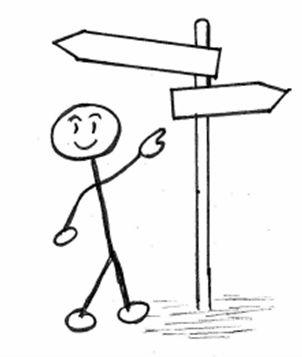 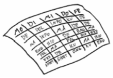 Переезд Umzug Сообщи своему классному руководителю о перемене места жительства или изменении номера телефона. Sage deinem Klassenlehrer/deiner Klassenlehrerin, wenn sich deine Adresse oder Telefonnummer ändert.Пунктуальность Pünktlichkeit Приходи утром на занятия и с перемен всегда вовремя.Komme morgens und nach den Pausen pünktlich zum Unterricht.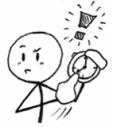 Объяснительные записки Entschuldigungen Ты обязана/обязан каждый день приходить в школу Du musst jeden Tag in die Schule kommen.
Если ты заболела/заболел, твои родители обязаны утром сообщить об этом в школу. Когда ты снова придешь в школу, принеси с собой объяснительную записку от родителей и отдай ее классному руководителю.Wenn du krank bist, müssen deine Eltern morgens in der Schule anrufen. Bei deiner Rückkehr gibst du eine Entschuldigung bei deiner Klassenlehrerin/deinem Klassenlehrer ab.
В особых случаях ты можешь получить освобождение от занятий. Заранее спроси об этом у классного руководителя.In besonderen Fällen kannst du beurlaubt werden. Frage deine Klassenlehrerin/deinen Klassenlehrer früh genug.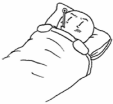 Несчастные случаи и болезни Unfälle und Erkrankungen О проишествиях,несчастных случаях либо о возникновении каких/либо заболеваний немедленно сообщи секретарю школы. Melde einen Unfall oder eine Erkrankung sofort im Sekretariat.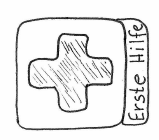 Тетрадь для родителей  Elternheft Вноси все важные сообщения для родителей в тетрадь для родителей.Trage alle wichtigen Informationen für deine Eltern in das Elternheft ein.
Родители должны прочитать сообщение и поставить под ним подпись.Die Eltern müssen die Informationen lesen und unterschreiben. 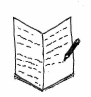 Расписание уроков Stundenplan В расписании уроков ты узнаешь в какое время и где проходит твой урок. Dein Stundenplan zeigt dir, wann und wo du Unterricht hast.План изменения расписания уроков Vertretungsplan Об изменениях в расписании уроков ты узнаешь в плане изменения расписания уроков. Du kannst aktuelle Änderungen des Stundenplans im Vertretungsplan nachlesen.Спорт и плавание Sport und Schwimmen Ты должен/должна посещать урок спорта и плавания. Du musst regelmäßig am Sport- und Schwimmunterricht teilnehmen.
Для этого тебе необходима спортивная одежда. Du brauchst dafür Sport- und Schwimmkleidung.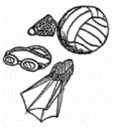 Перемены PausenПеремены ты можешь проводить на школьном дворе. В школе предлагаются мероприятия во время большой перемены (напр. игры, футбол и т.д.). Информацию о таких мероприятиях ты можешь получить у...  Du kannst in der Pause auf den Schulhof gehen. Es gibt auch Angebote für die Mittagspause (Spiele, Kicker usw.). Informationen dazu gibt dir …Завтрак FrühstückПриноси с собой завтрак. Bring dir ein Frühstück mit.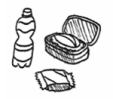 Школьный двор Schulgelände В школьное время и во время перемен запрещается выходить за пределы школьного двора.Du darfst das Schulgelände während der Unterrichtszeit und in den Pausen nicht verlassen Домашние задания/время для их выполнения Hausaufgaben/Lernzeit Выполнение домашних заданий приводит к успеху в школе. Aufgaben helfen dir, in der Schule Erfolg zu haben.
Выполняй свои домашние задания в тетради для домашних заданий.
Schreibe deine Aufgaben in dein Aufgabenheft. 
Выполняй домашние задания дома/или в школе, в отведенное для этого время. Регулярно показывай тетрадь для домашних заданий своим одителям. Erledige die Aufgaben zu Hause/in der Lernzeit. Zeige das Aufgabenheft regelmäßig deinen Eltern.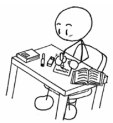 Книги и учебные принадлежности Bücher und Lernmittel/Materialien
Школа выдает книги для занятий. Обращайся с ними аккуратно! Die Schule leiht dir Bücher für den Unterricht. Pass gut darauf auf!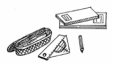 Проездной билет на автобус и трамвай (проездной билет)Bus- und Bahnticket (Fahrausweise)	На автобусе и трамвае ты можешь ездить по проездному билету для школьника.Mit dem Schülerticket kannst du Bus und Bahn fahren. 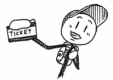 Секретарь Sekretariat У него ты можешь получить информацию об ученическом удостоверении, о проездном билете и ключе от туалета, о больничном листе, купонах для еды и  об охлаждающих гелевых пакетах. Ты также можешь задать ему вопросы на интересующую тебя тему. Die Sekretärin heißt: …. Danach kannst du sie fragen: Schülerausweis, Bustickets, Toilettenschlüssel, Krankmeldungen, Kühlpacks, Essensmarken, allgemeine Fragen.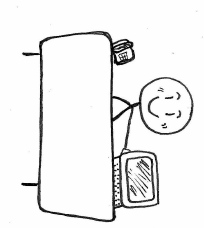 Экскурсии Ausflüge Экскурсии являются частью занятий. Ты обязана/обязан принимать в них участие. Ausflüge gehören zum Unterricht. Du musst daran teilnehmen.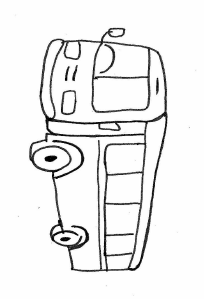 Ученический совет Schülervertretung Ученический совет представляет интересы школьниц и школьников. Он планирует различные мероприятия. Ты также можешь состоять в ученическом совете. Die Schülervertretung vertritt die Interessen der Schülerinnen und Schüler. Sie plant Aktionen und Veranstaltungen. In der Schülervertretung kannst du mitarbeiten.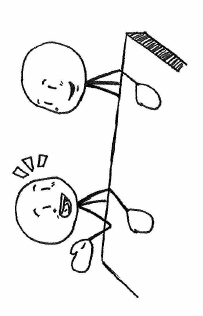 Правила Regeln 
Ты обязана/обязан всегда придерживаться классных и школьных правил!  Все должны чувствовать себя хорошо.                                                                                                                                           Beachte die Klassen- und Schulregeln. Alle sollen sich wohl fühlen. Оружие WaffenОружие и другие опасные предметы (ножи, кастеты ...) в школе запрещены.  Waffen und andere gefährliche Gegenstände (Messer, Schlagringe …) sind in der Schule verboten. 